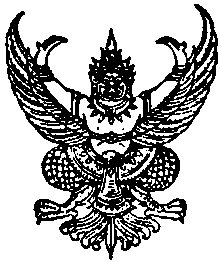 ที่  ศธ๐๔๒๗๒.๐๐๓/๑๒๑๕					โรงเรียนสตรีนครสวรรค์								ถนนสวรรค์วิถี นครสวรรค์ 60000 ๗  สิงหาคม  ๒๕๕๗เรื่อง	การพานักเรียนไปทัศนศึกษานอกสถานที่เรียน	ผู้อำนวยการสำนักงานเขตพื้นที่การศึกษามัธยมศึกษา เขต ๔๒สิ่งที่ส่งมาด้วย   ๑.  โครงการชุมนุมทัศนศึกษาเชิงอนุรักษ์				จำนวน  ๑   ชุด		๒.  รายชื่อนักเรียน						จำนวน  ๑   ชุด		๓.  หนังสือรับรองการทำอุบัติเหตุกลุ่มนักเรียน			จำนวน  ๑   ฉบับ 		๔.  หลักฐานสำเนาใบขับขี่พนักงานขับรถ และทะเบียนรถ	จำนวน  ๑   ชุด		๕.  ตารางกำหนดการเดินทางและกิจกรรม			จำนวน  ๑   ฉบับ		๖.  รายชื่อครูและบุคลากรทางการศึกษาผู้ควบคุม		จำนวน  ๑   ฉบับ		๗.  แผนที่การเดินทาง						จำนวน  ๑   ฉบับ			ด้วยโรงเรียนสตรีนครสวรรค์  มีนโยบายนำนักเรียนไปทัศนศึกษานออกสถานที่ตามนโยบายเรียนฟรี ๑๕  ปี  อย่างมีคุณภาพ ชุมนุมทัศนศึกษาเชิงอนุรักษ์ กลุ่มสาระสังคมศึกษา ศาสนาและวัฒนธรรม ขออนุญาตนำนักเรียนชุมนุมทัศนศึกษาเชิงอนุรักษ์ จำนวน ๔๔ คน ไปทัศนศึกษาเชิงอนุรักษ์ ในวันที่  ๒๕ – ๒๖ สิงหาคม ๒๕๕๗  ณ  ศูนย์อนุรักษ์ป่าชายเลนคลองโคน  อำเภอเมือง  จังหวัดสมุทรสงคราม 		ในการนี้   โรงเรียนจึงขออนุญาตนำนักเรียนชุมนุมทัศนศึกษาเชิงอนุรักษ์ไปทัศนศึกษา          ตามกำหนดการดังกล่าว  โดยโรงเรียนมอบหมายให้   นางแพรวพรรณ   พร้อมแย้ม  ตำแหน่ง ครูวิทยฐานะ ครู ชำนาญการพิเศษ   เป็นผู้ควบคุมดูแลนักเรียนจึงเรียนมาเพื่อโปรดทราบและพิจารณาขอแสดงความนับถือ      (นายบุญช่วย    เพชรสัมฤทธิ์)				          รองผู้อำนวยการ รักษาราชการแทน					ผู้อำนวยการโรงเรียนสตรีนครสวรรค์กลุ่มบริหารวิชาการโทร. ๐-๕๖๒๒-๑๒๐๗  ต่อ  ๑๕๑โทรสาร  ๐-๕๖๒๒-๑๒๐๗  ต่อ  ๒๐๑ที่  ศธ๐๔๒๗๒.๐๐๓/๑๒๑๕					โรงเรียนสตรีนครสวรรค์								ถนนสวรรค์วิถี นครสวรรค์ 60000 ๗  สิงหาคม  ๒๕๕๗เรื่อง	การพานักเรียนไปทัศนศึกษานอกสถานที่เรียน	ผู้ปกครองนักเรียนชุมนุมทัศนศึกษาเชิงอนุรักษ์  ด้วยโรงเรียนสตรีนครสวรรค์  มีนโยบายนำนักเรียนไปทัศนศึกษานออกสถานที่ตามนโยบายเรียนฟรี ๑๕  ปี  อย่างมีคุณภาพ ชุมนุมทัศนศึกษาเชิงอนุรักษ์ กลุ่มสาระสังคมศึกษา ศาสนาและวัฒนธรรม ขออนุญาตนำนักเรียนชุมนุมทัศนศึกษาเชิงอนุรักษ์ จำนวน ๔๔ คน ไปทัศนศึกษาเชิงอนุรักษ์ ในวันที่ ๒๕ – ๒๖ สิงหาคม ๒๕๕๗ ณ  ศูนย์อนุรักษ์ป่าชายเลนคลองโคน  อำเภอเมือง  จังหวัดสมุทรสงคราม  		ในการนี้   โรงเรียนจึงขออนุญาตนำนักเรียนชุมนุมทัศนศึกษาเชิงอนุรักษ์ไปทัศนศึกษา          ตามกำหนดการดังกล่าว  โดยโรงเรียนมอบหมายให้   นางแพรวพรรณ   พร้อมแย้ม  ตำแหน่ง ครูวิทยฐานะ ครู ชำนาญการพิเศษ   เป็นผู้ควบคุมดูแลนักเรียนจึงเรียนมาเพื่อโปรดทราบและพิจารณา หวังว่าคงได้รับความร่วมมือจากท่านเป็นอย่างดี                     และขอขอบคุณมา  ณ  โอกาสนี้						ขอแสดงความนับถือ					     (นายบุญช่วย   เพชรสัมฤทธิ์)				          รองผู้อำนวยการ  รักษาราชการแทน          ผู้อำนวยการโรงเรียนสตรีนครสวรรค์-------------------------------------------------------------------------------------------------------------------------------ใบตอบรับเรียน  ผู้อำนวยการโรงเรียนสตรีนครสวรรค์		ตามหนังสือ โรงเรียนสตรีนครสวรรค์  ที่ ศธ๐๔๒๗๒.๐๐๓/๑๒๑๕ ลงวันที่ ๗  สิงหาคม๒๕๕๗ข้าพเจ้า  นาย/นาง/นางสาว................................................................................................................................. เป็นผู้ปกครองของ..................................................................ข้าพเจ้าได้ทราบวัตถุประสงค์ของโรงเรียนแล้ว 		(        )   อนุญาต  		(        )   ไม่อนุญาต  เนื่องจาก...............................................................................................						      ขอแสดงความนับถือ					ลงชื่อ..............................................................					       (............................................................)						            ผู้ปกครอง